Journée portes ouvertes   Ecole communale de THULIN	                                                                                             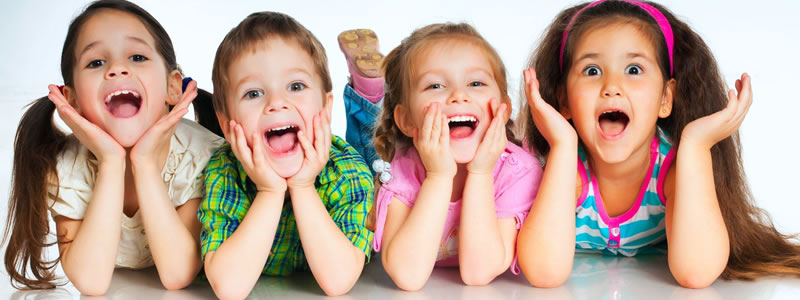 Visite des infrastructures, rencontre avec les enseignants,animations, petite restauration, …Votre enfant rentre à l’école maternelle ou primaire l’année prochaine ?Bienvenue                                                                            www.ecole-communale-thulin.beà l’école communale                                                           065/65.27.5020 rue Ferrer                                                                                                        